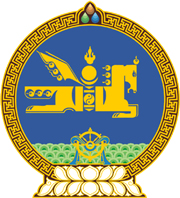 МОНГОЛ  УЛСЫН  ХУУЛЬ2016  оны 05 сарын 13 өдөр				            Төрийн ордон, Улаанбаатар хотЭРҮҮГИЙН ХУУЛИЙГ ДАГАЖ МӨРДӨХЖУРМЫН ТУХАЙ1 дүгээр зүйл.2015 оны 12 дугаар сарын 03-ны өдөр баталсан Эрүүгийн хуулиар гэмт хэрэгт тооцохгүй болсон үйлдэл, эс үйлдэхүйд 2017 оны 07 дугаар сарын 01-ний өдрөөс өмнө үйлчилж байсан Эрүүгийн хуулиар ял шийтгүүлсэн этгээдийг эдлээгүй үлдсэн үндсэн болон нэмэгдэл ял, эрүүгийн хариуцлагын бусад арга хэмжээнээс чөлөөлнө./Энэ зүйлд 2016 оны 08 дугаар сарын 30-ны өдрийн хуулиар өөрчлөлт оруулсан/2 дугаар зүйл.2015 оны 12 дугаар сарын 03-ны өдөр баталсан Эрүүгийн хуулиар гэмт хэрэгт тооцохгүй болсон, 2017 оны 07 дугаар сарын 01-ний өдрөөс өмнө үйлдсэн, хэрэг бүртгэлт, мөрдөн байцаалтын шатанд байгаа эрүүгийн хэргийг Эрүүгийн хэрэг хянан шийдвэрлэх тухай хуульд заасан журмын дагуу хэрэгсэхгүй болгоно./Энэ зүйлд 2016 оны 08 дугаар сарын 30-ны өдрийн хуулиар өөрчлөлт оруулсан/3 дугаар зүйл. 2017 оны 07 дугаар сарын 01-ний өдрөөс өмнө ял шийтгүүлсэн этгээдэд оногдуулсан ял нь 2015 оны 12 дугаар сарын 03-ны өдөр баталсан Эрүүгийн хуулийн зохих зүйл, хэсэг, заалтад зааснаар оногдуулж болох тухайн төрлийн ялын хэмжээнээс хүнд байвал уг ялыг шүүх дүйцүүлэн хасна./Энэ зүйлд 2016 оны 08 дугаар сарын 30-ны өдрийн хуулиар өөрчлөлт оруулсан/4 дүгээр зүйл.Энэ хуулийн 1, 2, 3 дугаар зүйлд заасан ажиллагааг 2017 оны 10 дугаар сарын 01-ний дотор багтаан хэрэгжүүлнэ./Энэ зүйлд 2016 оны 08 дугаар сарын 30-ны өдрийн хуулиар өөрчлөлт оруулсан/5 дугаар зүйл.2015 оны 12 дугаар сарын 03-ны өдөр баталсан Эрүүгийн хуульд заасан зорчих эрхийг хязгаарлах ялыг 2021 оны 01 дүгээр сарын 01-ний өдрөөс эхлэн хэрэгжүүлнэ./Энэ зүйлд 2017 оны 05 дугаар сарын 11-ний өдрийн хуулиар нэмэлт оруулсан бөгөөд 2017 оны 07 дугаар сарын 01-ний өдрөөс эхлэн дагаж мөрдөнө//Энэ зүйлд 2019 оны 02 дугаар сарын 02-ны өдрийн хуулиар өөрчлөлт оруулсан./6 дугаар зүйл.Энэ хуулийг 2017 оны 07 дугаар сарын 01-ний өдрөөс эхлэн дагаж мөрдөнө./Энэ зүйлд 2016 оны 08 дугаар сарын 30-ны өдрийн хуулиар өөрчлөлт оруулсан//Энэ зүйлийн дугаарыг 2017 оны 05 дугаар сарын 11-ний өдрийн хуулиар “6” гэж өөрчилсөн /МОНГОЛ УЛСЫН ИХ ХУРЛЫН ДАРГА 					З.ЭНХБОЛД 